POSTULACIÓN  A BECAS DEL PROGRAMA DEDOCTORADO EN MATEMÁTICA APLICADA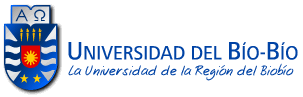 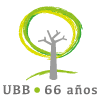 Datos del postulante:Nombre:Desempeña alguna actividad remunerada regular actualmente: Si…..No…..Si tiene empleador indíquelo aquí.Empresa/Institución:Dirección Comercial:Teléfono Comercial:Postula a :                                                                                                                                                                    (SI/NO)Beneficios entregados por BECAS UBB:El arancel y matricula completa.El estipendio mensual es de $ 450.000 por hasta 4 añosPasajes y estadía de 3 meses en alguna de las Universidades asociadas al programa (se financia pasaje y se entrega un estipendio mensual de $ 360.000 aproximadamente. Se puede usar una vez que haya aprobado el examen de calificación y el proyecto de tesis).Condiciones:La duración de los beneficios de la beca de Doctorado, será de carácter anual, hasta un máximo de cuatro años contados desde el ingreso del becario al programa y sujeto al rendimiento y resultados. La mantención de los beneficios está condicionado a la calidad de alumno regular.El beneficio de esta beca lo inhabilita para postular a otra beca ofrecida por la Universidad del Bío-Bío, salvo a los beneficios generales de todo estudiante regular (Servicio Médico, Becas de Almuerzo y otros entregados por los Servicios Estudiantiles de la Universidad). A estos beneficios generales se postula previa acreditación social de las instancias respectivas.El estudiante beneficiado deberá firmar un compromiso de término de estudios. En caso que  sean eliminados,  suspendan o abandonen sus labores de estudios e investigación, sin causa justificada, así como a quienes no cumplan con las obligaciones inherentes a su                condición de becario deberá devolver la totalidad de la beca si no concluye sus estudios.Beneficios entregados por BECAS DECANATO FACULTAD DE CIENCIAS:El arancel y matricula completa.Condiciones:El estudiante beneficiado deberá firmar un compromiso de término de estudios, que lo obliga a devolver la totalidad de la beca si no concluye sus estudios.La mantención del beneficio está condicionada a la calidad de alumno regular.El beneficio de esta beca no lo inhabilita para postular a otra beca ofrecida por la Universidad del Bío-Bío, salvo a los beneficios generales de todo estudiante regular (Servicio Médico, Becas de Almuerzo y otros entregados por los Servicios Estudiantiles de la Universidad). A estos beneficios generales se postula previa acreditación social de las instancias respectivas.El estudiante beneficiado deberá firmar un compromiso de término de estudios. En caso que  sean eliminados,  suspendan o abandonen sus labores de estudios e investigación, sin causa justificada, así como a quienes no cumplan con las obligaciones inherentes a su condición de becario deberá devolver la totalidad de la beca si no concluye sus estudios.CRITERIOS DE SELECCIÓNLos criterios de selección de los beneficiarios serán:Para las Becas UBB, los méritos de los antecedentes académicos, incluyendo las cartas de referencias académicas. En caso necesario se procederá a una entrevista personal. Para la BECAS DECANATO FACULTAD DE CIENCIAS los méritos de los antecedentes académicos, incluyendo las cartas de referencias académicas. En caso necesario se procederá a una entrevista personal.CRITERIOS DE EVALUACIÓNLa entrega de información no verificada será causal de no selección o de pérdida de beneficios.El Comité Académico del Programa será el organismo que evaluará las postulaciones y decidirá, sin apelación, quienes obtendrán las becas (de acuerdo a los criterios de evaluación citados anteriormente), los montos asignados y la forma de pago de éstas.Cierre de las postulaciones : 19 de agosto de 2013 a las 18:00 horas.Firma del Postulante: Fecha:Enviar formulario a una de las siguientes personas:Claudio Vidal : clvidal@ubiobio.clRicardo Castro : rcastro@ubiobio.clJuan Bobenrieth: jbobenri@ubiobio.clAníbal Coronel: acoronel@ubiobio.cl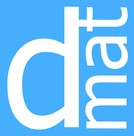 UNIVERSIDAD DEL BIO-BIO
FACULTAD DE CIENCIAS 
DEPARTAMENTO DE CIENCIAS BÁSICASDEPARTAMENTO DE MATEMÁTICA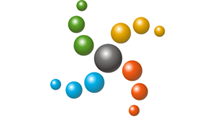 Arancel y matricula completa Estipendio mensualBeca de estadía en el extranjeroBeca Decanato Facultad de CienciasCRITERIOS DE EVALUACIÓNPONDERACIÓN TOTALITEM PONDERACIÓN ITEM Los antecedentes académicos y/o trayectoria y/o experiencia laboral 75 %Antecedentes académicos55 %Los antecedentes académicos y/o trayectoria y/o experiencia laboral 75 %Trayectoria y/o experiencia académica y/o laboral10 %Los antecedentes académicos y/o trayectoria y/o experiencia laboral 75 %Cartas de recomendación10 %Los objetivos y las razones en que funda su postulación10 %Declaración de intereses y objetivos de estudio10 %Entrevista 15 %Entrevista personal15 %